2017（杭州）华东地区动力系统前沿问题研讨会（2017年5月5日-5月7日）程序册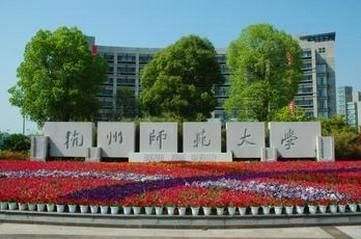 杭州师范大学2017年4月20日2017（杭州）华东地区动力系统前沿问题研讨会（第一次通知）为进一步加强华东地区在动力系统研究领域的专家学者的学术交流，充分展示专家学者们的最新研究成果，深入探讨动力系统的前沿问题，并推动杭州师范大学相关学科建设和发展。 “2017（杭州）华东地区动力系统前沿问题研讨会”定于2017年5月5日到7日在杭州师范大学召开。研讨会拟邀请动力系统研究领域的部分知名专家做学术报告。欢迎华东地区动力系统领域的专家学者踊跃参加会议。现将有关事项通知如下：组织委员会     李继彬 、韩茂安、 申建华 、宋永利 、徐衍聪、孙庆有 举办单位杭州师范大学理学院三、会议时间2017年5月5日—5月7日。其中5月5日（星期五）下午14:00开始报到，5月6-7日为会议报告时间。四、注册、住宿及会议地点    杭州舒泊豪大酒店 （地址：浙江省杭州市江干区下沙经济技术开发区学正街66号，25号大街与学正街交叉口）。会议费用会议不收取会务费，食宿统一安排，费用自理。联系人申建华: 15158112698、宋永利: 15801786926、孙庆有：15068784300电子邮箱：songyl@hznu.edu.cn ，  q_y_sun@126.com会议组织委员会2017年3月17日交通信息：1. 乘高铁到达杭州东站可直接乘坐地铁1号线（下沙方向）约30分钟到云水站下车，B口出, 向北走300米即到舒泊豪大酒店。 2.杭州萧山国际机场打出租车约40分钟到达酒店，费用约90元会议日程安排表5月6日，舒泊豪大酒店会议室（物产管理学院402室）5月6日，舒泊豪大酒店会议室（物产管理学院402室）5月6日，舒泊豪大酒店会议室（物产管理学院402室）8:00--8:30开幕式、合影开幕式、合影主持人李继彬教授李继彬教授8:30--9:00程崇庆教授Arnold diffusion：the dynamical instability of Hamiltonian systems9:00--9:30叶向东教授序列熵研究的新进展9:30--10:00肖冬梅教授Dynamics of epidemic models10:00--10:20茶歇茶歇主持人肖冬梅教授肖冬梅教授10:20--10:50李继彬教授一类三维流的精确扭转结周期轨道10:50--11:20韩茂安教授ON THE MAXIMUM NUMBER OF PERIODIC SOLUTIONS OF PIECEWISE SMOOTH PERIODIC EQUATIONS BY AVERAGE METHOD11:20--11:50魏俊杰教授Linearized Stability for State-dependent Delay Nonlinear Abstract Partial Functional Integro-differential Equations with Application to Reaction Diffusion Equations12:00--13:30午餐午餐主持人曹永罗教授曹永罗教授14:00--14:30袁小平教授一个新的KAM定理14:30--15:00张祥教授Local integrability of differential systems15:00--15:30梁兴教授空间非均衡反应扩散方程传播问题15:30--16:00王毅教授Monotone systems with respect to high-rank cones16:00--16:20茶歇茶歇主持人韩茂安教授韩茂安教授16:20--16:50傅希林教授The Global Periodic Flow of an Inclined Impact Oscillator with Sinusoidal Excitation16:50--17:20杜增吉教授Traveling wave solutions of a modified vector-disease model17:20--17:50寇春海教授Time fractional diffusion systems and their applications in control theory18:00--19:30晚餐晚餐5月7日，舒泊豪大酒店会议室（物产管理学院402室）5月7日，舒泊豪大酒店会议室（物产管理学院402室）5月7日，舒泊豪大酒店会议室（物产管理学院402室）主持人袁小平教授袁小平教授8:00--8:30曹永罗教授双曲逼近及其应用8:30--9:00黄文教授Stable Sets and Chaos in Positive Entropy Systems9:00--9:30严军教授接触动力系统及其应用9:30--10:00张国华教授Mobius function and discrete spectrum10:00--10:20茶歇茶歇主持人黄文教授黄文教授10:20--10:50林伟教授Randomly switched systems and networks: Stability and synchronization10:50--11:20蒋达清教授Stationary and periodicity of positive solutions to stochastic SEIR epidemic models with distributed delay11:20--11:50袁源教授A stage-structured  model for fish stock with  harvesting12:00--13:30午餐午餐主持人魏俊杰教授魏俊杰教授14:00--14:30于江教授Crossing Limit cycles of a piecewise linear system with three zones14:30--15:00司建国教授Response solutions for quasi-periodically forced systems with completely degenerate equilibrium under small perturbations15:00--15:30吴然超教授Turing Patterns in the Lengyel-Epstein System with Superdiffusion15:30--16:00储继峰教授Existence and stability of periodic orbits of singular Keplerian-like systems16:00--16:20茶歇茶歇主持人储继峰教授储继峰教授16:20--16:50赵洪涌教授Dynamics and applications of some network models16:50--17:20傅显隆教授Long-Time Behavior of a Spatially and Size-Structured Population Dynamics with Delayed Birth Process17:20--17:50原三领教授Survival and stationary distribution analysis of a stochastic competitive model of three species in a polluted environment18:00-19:30晚餐晚餐